Privacy StatementThe Commissioner for Children and Young People collects personal information provided in this form for the purposes of processing your application for assessed disclosure under the Right to Information Act 2009. Personal information will be managed in accordance with the Personal Information Protection Act 2004 and may be accessed by the individual to whom it relates on request to the Commissioner for Children and Young People.Where should I send my application form?You can address your application form to the Right to Information Co-ordinator:By Email: isabelle.crompton@childcomm.tas.gov.au By Post: Commissioner for Children and Young People, GPO Box 708, HOBART TAS 7001If you have any questions or need assistance to fill in this form, please contact the RTI Coordinator via email to isabelle.crompton@childcomm.tas.gov.au or phone: (03) 6166 1368.Commissioner for Children and Young People Right to Information Act 2009Commissioner for Children and Young People Right to Information Act 2009Commissioner for Children and Young People Right to Information Act 2009Commissioner for Children and Young People Right to Information Act 2009Commissioner for Children and Young People Right to Information Act 2009Commissioner for Children and Young People Right to Information Act 2009Commissioner for Children and Young People Right to Information Act 2009Commissioner for Children and Young People Right to Information Act 2009Commissioner for Children and Young People Right to Information Act 2009Commissioner for Children and Young People Right to Information Act 2009Commissioner for Children and Young People Right to Information Act 2009Commissioner for Children and Young People Right to Information Act 2009Commissioner for Children and Young People Right to Information Act 2009Commissioner for Children and Young People Right to Information Act 2009Commissioner for Children and Young People Right to Information Act 2009Commissioner for Children and Young People Right to Information Act 2009Commissioner for Children and Young People Right to Information Act 2009Commissioner for Children and Young People Right to Information Act 2009Commissioner for Children and Young People Right to Information Act 2009Commissioner for Children and Young People Right to Information Act 2009Commissioner for Children and Young People Right to Information Act 2009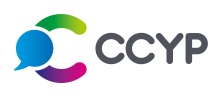 Application for Assessed DisclosureApplication for Assessed DisclosureApplication for Assessed DisclosureApplication for Assessed DisclosureApplication for Assessed DisclosureApplication for Assessed DisclosureApplication for Assessed DisclosureApplication for Assessed DisclosureApplication for Assessed DisclosureApplication for Assessed DisclosureApplication for Assessed DisclosureApplication for Assessed DisclosureApplication for Assessed DisclosureApplication for Assessed DisclosureApplication for Assessed DisclosureApplication for Assessed DisclosureApplication for Assessed DisclosureApplication for Assessed DisclosureApplication for Assessed DisclosureApplication for Assessed DisclosureApplication for Assessed DisclosureApplication for Assessed DisclosureApplication for Assessed DisclosureApplication for Assessed DisclosureApplicant’s Details:Applicant’s Details:Applicant’s Details:Applicant’s Details:Applicant’s Details:Applicant’s Details:Applicant’s Details:Applicant’s Details:Applicant’s Details:Applicant’s Details:Applicant’s Details:Applicant’s Details:Applicant’s Details:Applicant’s Details:Applicant’s Details:Applicant’s Details:Applicant’s Details:Applicant’s Details:Applicant’s Details:Applicant’s Details:Applicant’s Details:Applicant’s Details:Applicant’s Details:Applicant’s Details:Applicant’s Details:Applicant’s Details:Family Name:Family Name:Family Name:Family Name:Title:Title:Given Name/s:Given Name/s:Given Name/s:Given Name/s:DAY TIME CONTACT INFORMATION:DAY TIME CONTACT INFORMATION:DAY TIME CONTACT INFORMATION:DAY TIME CONTACT INFORMATION:DAY TIME CONTACT INFORMATION:DAY TIME CONTACT INFORMATION:DAY TIME CONTACT INFORMATION:DAY TIME CONTACT INFORMATION:DAY TIME CONTACT INFORMATION:DAY TIME CONTACT INFORMATION:DAY TIME CONTACT INFORMATION:DAY TIME CONTACT INFORMATION:DAY TIME CONTACT INFORMATION:DAY TIME CONTACT INFORMATION:DAY TIME CONTACT INFORMATION:DAY TIME CONTACT INFORMATION:DAY TIME CONTACT INFORMATION:DAY TIME CONTACT INFORMATION:DAY TIME CONTACT INFORMATION:DAY TIME CONTACT INFORMATION:DAY TIME CONTACT INFORMATION:DAY TIME CONTACT INFORMATION:DAY TIME CONTACT INFORMATION:DAY TIME CONTACT INFORMATION:Email:Email:Email:Postal Address:Postal Address:Postal Address:STATE:STATE:STATE:STATE:POSTCODE:POSTCODE:POSTCODE:POSTCODE:POSTCODE:POSTCODE:Telephone:Telephone:Telephone:WorkWorkWorkHomeHomeHomeMobileMobileEmail:Email:Email:Application Fee ($38.75) included (please select)Application Fee ($38.75) included (please select)Application Fee ($38.75) included (please select)Application Fee ($38.75) included (please select)Application Fee ($38.75) included (please select)Application Fee ($38.75) included (please select)Application Fee ($38.75) included (please select)Application Fee ($38.75) included (please select)Application Fee ($38.75) included (please select)Application Fee ($38.75) included (please select)Application Fee ($38.75) included (please select)Application Fee ($38.75) included (please select)Application Fee ($38.75) included (please select)Application Fee ($38.75) included (please select)Application Fee ($38.75) included (please select)YESYESORORORORORORNOApplication for Waiver of Fee:Application for Waiver of Fee:Application for Waiver of Fee:Application for Waiver of Fee:Application for Waiver of Fee:Application for Waiver of Fee:Application for Waiver of Fee:Application for Waiver of Fee:Member of ParliamentMember of ParliamentMember of ParliamentMember of ParliamentMember of ParliamentMember of ParliamentMember of ParliamentMember of ParliamentMember of ParliamentMember of ParliamentMember of ParliamentMember of ParliamentMember of ParliamentApplication for Waiver of Fee:Application for Waiver of Fee:Application for Waiver of Fee:Application for Waiver of Fee:Application for Waiver of Fee:Application for Waiver of Fee:Application for Waiver of Fee:Application for Waiver of Fee:Financial Hardship *Financial Hardship *Financial Hardship *Financial Hardship *Financial Hardship *Financial Hardship *Financial Hardship *Financial Hardship *Financial Hardship *Financial Hardship *Financial Hardship *Financial Hardship *Financial Hardship *Application for Waiver of Fee:Application for Waiver of Fee:Application for Waiver of Fee:Application for Waiver of Fee:Application for Waiver of Fee:Application for Waiver of Fee:Application for Waiver of Fee:Application for Waiver of Fee:General Public Interest or Benefit **General Public Interest or Benefit **General Public Interest or Benefit **General Public Interest or Benefit **General Public Interest or Benefit **General Public Interest or Benefit **General Public Interest or Benefit **General Public Interest or Benefit **General Public Interest or Benefit **General Public Interest or Benefit **General Public Interest or Benefit **General Public Interest or Benefit **General Public Interest or Benefit *** If claiming Financial Hardship, you must attach evidence that you are in receipt of Centrelink or Veterans Affairs payments.** If claiming public interest, you must show how the information will be used for a purpose that is of general interest or benefit to the public.* If claiming Financial Hardship, you must attach evidence that you are in receipt of Centrelink or Veterans Affairs payments.** If claiming public interest, you must show how the information will be used for a purpose that is of general interest or benefit to the public.* If claiming Financial Hardship, you must attach evidence that you are in receipt of Centrelink or Veterans Affairs payments.** If claiming public interest, you must show how the information will be used for a purpose that is of general interest or benefit to the public.* If claiming Financial Hardship, you must attach evidence that you are in receipt of Centrelink or Veterans Affairs payments.** If claiming public interest, you must show how the information will be used for a purpose that is of general interest or benefit to the public.* If claiming Financial Hardship, you must attach evidence that you are in receipt of Centrelink or Veterans Affairs payments.** If claiming public interest, you must show how the information will be used for a purpose that is of general interest or benefit to the public.* If claiming Financial Hardship, you must attach evidence that you are in receipt of Centrelink or Veterans Affairs payments.** If claiming public interest, you must show how the information will be used for a purpose that is of general interest or benefit to the public.* If claiming Financial Hardship, you must attach evidence that you are in receipt of Centrelink or Veterans Affairs payments.** If claiming public interest, you must show how the information will be used for a purpose that is of general interest or benefit to the public.* If claiming Financial Hardship, you must attach evidence that you are in receipt of Centrelink or Veterans Affairs payments.** If claiming public interest, you must show how the information will be used for a purpose that is of general interest or benefit to the public.* If claiming Financial Hardship, you must attach evidence that you are in receipt of Centrelink or Veterans Affairs payments.** If claiming public interest, you must show how the information will be used for a purpose that is of general interest or benefit to the public.* If claiming Financial Hardship, you must attach evidence that you are in receipt of Centrelink or Veterans Affairs payments.** If claiming public interest, you must show how the information will be used for a purpose that is of general interest or benefit to the public.* If claiming Financial Hardship, you must attach evidence that you are in receipt of Centrelink or Veterans Affairs payments.** If claiming public interest, you must show how the information will be used for a purpose that is of general interest or benefit to the public.* If claiming Financial Hardship, you must attach evidence that you are in receipt of Centrelink or Veterans Affairs payments.** If claiming public interest, you must show how the information will be used for a purpose that is of general interest or benefit to the public.* If claiming Financial Hardship, you must attach evidence that you are in receipt of Centrelink or Veterans Affairs payments.** If claiming public interest, you must show how the information will be used for a purpose that is of general interest or benefit to the public.* If claiming Financial Hardship, you must attach evidence that you are in receipt of Centrelink or Veterans Affairs payments.** If claiming public interest, you must show how the information will be used for a purpose that is of general interest or benefit to the public.* If claiming Financial Hardship, you must attach evidence that you are in receipt of Centrelink or Veterans Affairs payments.** If claiming public interest, you must show how the information will be used for a purpose that is of general interest or benefit to the public.* If claiming Financial Hardship, you must attach evidence that you are in receipt of Centrelink or Veterans Affairs payments.** If claiming public interest, you must show how the information will be used for a purpose that is of general interest or benefit to the public.* If claiming Financial Hardship, you must attach evidence that you are in receipt of Centrelink or Veterans Affairs payments.** If claiming public interest, you must show how the information will be used for a purpose that is of general interest or benefit to the public.* If claiming Financial Hardship, you must attach evidence that you are in receipt of Centrelink or Veterans Affairs payments.** If claiming public interest, you must show how the information will be used for a purpose that is of general interest or benefit to the public.* If claiming Financial Hardship, you must attach evidence that you are in receipt of Centrelink or Veterans Affairs payments.** If claiming public interest, you must show how the information will be used for a purpose that is of general interest or benefit to the public.* If claiming Financial Hardship, you must attach evidence that you are in receipt of Centrelink or Veterans Affairs payments.** If claiming public interest, you must show how the information will be used for a purpose that is of general interest or benefit to the public.* If claiming Financial Hardship, you must attach evidence that you are in receipt of Centrelink or Veterans Affairs payments.** If claiming public interest, you must show how the information will be used for a purpose that is of general interest or benefit to the public.* If claiming Financial Hardship, you must attach evidence that you are in receipt of Centrelink or Veterans Affairs payments.** If claiming public interest, you must show how the information will be used for a purpose that is of general interest or benefit to the public.* If claiming Financial Hardship, you must attach evidence that you are in receipt of Centrelink or Veterans Affairs payments.** If claiming public interest, you must show how the information will be used for a purpose that is of general interest or benefit to the public.* If claiming Financial Hardship, you must attach evidence that you are in receipt of Centrelink or Veterans Affairs payments.** If claiming public interest, you must show how the information will be used for a purpose that is of general interest or benefit to the public.Proof of identity provided:Proof of identity provided:Proof of identity provided:Proof of identity provided:Proof of identity provided:Proof of identity provided:Proof of identity provided:Proof of identity provided:Proof of identity provided:For the release of your personal information, you must provide photo identification or a copy of photo identification which has been certified as a true copy by a Justice of the Peace or a Commissioner for DeclarationsFor the release of your personal information, you must provide photo identification or a copy of photo identification which has been certified as a true copy by a Justice of the Peace or a Commissioner for DeclarationsFor the release of your personal information, you must provide photo identification or a copy of photo identification which has been certified as a true copy by a Justice of the Peace or a Commissioner for DeclarationsFor the release of your personal information, you must provide photo identification or a copy of photo identification which has been certified as a true copy by a Justice of the Peace or a Commissioner for DeclarationsFor the release of your personal information, you must provide photo identification or a copy of photo identification which has been certified as a true copy by a Justice of the Peace or a Commissioner for DeclarationsFor the release of your personal information, you must provide photo identification or a copy of photo identification which has been certified as a true copy by a Justice of the Peace or a Commissioner for DeclarationsFor the release of your personal information, you must provide photo identification or a copy of photo identification which has been certified as a true copy by a Justice of the Peace or a Commissioner for DeclarationsFor the release of your personal information, you must provide photo identification or a copy of photo identification which has been certified as a true copy by a Justice of the Peace or a Commissioner for DeclarationsFor the release of your personal information, you must provide photo identification or a copy of photo identification which has been certified as a true copy by a Justice of the Peace or a Commissioner for DeclarationsFor the release of your personal information, you must provide photo identification or a copy of photo identification which has been certified as a true copy by a Justice of the Peace or a Commissioner for DeclarationsFor the release of your personal information, you must provide photo identification or a copy of photo identification which has been certified as a true copy by a Justice of the Peace or a Commissioner for DeclarationsFor the release of your personal information, you must provide photo identification or a copy of photo identification which has been certified as a true copy by a Justice of the Peace or a Commissioner for DeclarationsDetails of efforts made prior to this application to obtain this information:This information will help us to locate the information you are looking for.Details of efforts made prior to this application to obtain this information:This information will help us to locate the information you are looking for.Details of efforts made prior to this application to obtain this information:This information will help us to locate the information you are looking for.Details of efforts made prior to this application to obtain this information:This information will help us to locate the information you are looking for.Details of efforts made prior to this application to obtain this information:This information will help us to locate the information you are looking for.Details of efforts made prior to this application to obtain this information:This information will help us to locate the information you are looking for.Details of efforts made prior to this application to obtain this information:This information will help us to locate the information you are looking for.Details of efforts made prior to this application to obtain this information:This information will help us to locate the information you are looking for.Details of efforts made prior to this application to obtain this information:This information will help us to locate the information you are looking for.Details of efforts made prior to this application to obtain this information:This information will help us to locate the information you are looking for.Details of efforts made prior to this application to obtain this information:This information will help us to locate the information you are looking for.Details of efforts made prior to this application to obtain this information:This information will help us to locate the information you are looking for.Details of efforts made prior to this application to obtain this information:This information will help us to locate the information you are looking for.Details of efforts made prior to this application to obtain this information:This information will help us to locate the information you are looking for.Details of efforts made prior to this application to obtain this information:This information will help us to locate the information you are looking for.Details of efforts made prior to this application to obtain this information:This information will help us to locate the information you are looking for.Details of efforts made prior to this application to obtain this information:This information will help us to locate the information you are looking for.Details of efforts made prior to this application to obtain this information:This information will help us to locate the information you are looking for.Details of efforts made prior to this application to obtain this information:This information will help us to locate the information you are looking for.Details of efforts made prior to this application to obtain this information:This information will help us to locate the information you are looking for.Details of efforts made prior to this application to obtain this information:This information will help us to locate the information you are looking for.Details of efforts made prior to this application to obtain this information:This information will help us to locate the information you are looking for.Details of efforts made prior to this application to obtain this information:This information will help us to locate the information you are looking for.Details of efforts made prior to this application to obtain this information:This information will help us to locate the information you are looking for.Information Request: To enable the Commissioner for Children and Young People to identify the information in its possession, please clearly outline your request below, or attach a separate sheet where necessary.Information Request: To enable the Commissioner for Children and Young People to identify the information in its possession, please clearly outline your request below, or attach a separate sheet where necessary.Information Request: To enable the Commissioner for Children and Young People to identify the information in its possession, please clearly outline your request below, or attach a separate sheet where necessary.Information Request: To enable the Commissioner for Children and Young People to identify the information in its possession, please clearly outline your request below, or attach a separate sheet where necessary.Information Request: To enable the Commissioner for Children and Young People to identify the information in its possession, please clearly outline your request below, or attach a separate sheet where necessary.Information Request: To enable the Commissioner for Children and Young People to identify the information in its possession, please clearly outline your request below, or attach a separate sheet where necessary.Information Request: To enable the Commissioner for Children and Young People to identify the information in its possession, please clearly outline your request below, or attach a separate sheet where necessary.Information Request: To enable the Commissioner for Children and Young People to identify the information in its possession, please clearly outline your request below, or attach a separate sheet where necessary.Information Request: To enable the Commissioner for Children and Young People to identify the information in its possession, please clearly outline your request below, or attach a separate sheet where necessary.Information Request: To enable the Commissioner for Children and Young People to identify the information in its possession, please clearly outline your request below, or attach a separate sheet where necessary.Information Request: To enable the Commissioner for Children and Young People to identify the information in its possession, please clearly outline your request below, or attach a separate sheet where necessary.Information Request: To enable the Commissioner for Children and Young People to identify the information in its possession, please clearly outline your request below, or attach a separate sheet where necessary.Information Request: To enable the Commissioner for Children and Young People to identify the information in its possession, please clearly outline your request below, or attach a separate sheet where necessary.Information Request: To enable the Commissioner for Children and Young People to identify the information in its possession, please clearly outline your request below, or attach a separate sheet where necessary.Information Request: To enable the Commissioner for Children and Young People to identify the information in its possession, please clearly outline your request below, or attach a separate sheet where necessary.Information Request: To enable the Commissioner for Children and Young People to identify the information in its possession, please clearly outline your request below, or attach a separate sheet where necessary.Information Request: To enable the Commissioner for Children and Young People to identify the information in its possession, please clearly outline your request below, or attach a separate sheet where necessary.Information Request: To enable the Commissioner for Children and Young People to identify the information in its possession, please clearly outline your request below, or attach a separate sheet where necessary.Information Request: To enable the Commissioner for Children and Young People to identify the information in its possession, please clearly outline your request below, or attach a separate sheet where necessary.Information Request: To enable the Commissioner for Children and Young People to identify the information in its possession, please clearly outline your request below, or attach a separate sheet where necessary.Information Request: To enable the Commissioner for Children and Young People to identify the information in its possession, please clearly outline your request below, or attach a separate sheet where necessary.Information Request: To enable the Commissioner for Children and Young People to identify the information in its possession, please clearly outline your request below, or attach a separate sheet where necessary.(1) What is the subject matter of the information you are seeking? (1) What is the subject matter of the information you are seeking? (1) What is the subject matter of the information you are seeking? (1) What is the subject matter of the information you are seeking? (1) What is the subject matter of the information you are seeking? (1) What is the subject matter of the information you are seeking? (1) What is the subject matter of the information you are seeking? (1) What is the subject matter of the information you are seeking? (1) What is the subject matter of the information you are seeking? (1) What is the subject matter of the information you are seeking? (1) What is the subject matter of the information you are seeking? (1) What is the subject matter of the information you are seeking? (1) What is the subject matter of the information you are seeking? (1) What is the subject matter of the information you are seeking? (1) What is the subject matter of the information you are seeking? (1) What is the subject matter of the information you are seeking? (1) What is the subject matter of the information you are seeking? (1) What is the subject matter of the information you are seeking? (1) What is the subject matter of the information you are seeking? (1) What is the subject matter of the information you are seeking? (1) What is the subject matter of the information you are seeking? (1) What is the subject matter of the information you are seeking? (2) What time period / date range would you like us to search within?(2) What time period / date range would you like us to search within?(2) What time period / date range would you like us to search within?(2) What time period / date range would you like us to search within?(2) What time period / date range would you like us to search within?(2) What time period / date range would you like us to search within?(2) What time period / date range would you like us to search within?(2) What time period / date range would you like us to search within?(2) What time period / date range would you like us to search within?(2) What time period / date range would you like us to search within?(2) What time period / date range would you like us to search within?(2) What time period / date range would you like us to search within?(2) What time period / date range would you like us to search within?(2) What time period / date range would you like us to search within?(2) What time period / date range would you like us to search within?(2) What time period / date range would you like us to search within?(2) What time period / date range would you like us to search within?(2) What time period / date range would you like us to search within?(2) What time period / date range would you like us to search within?(2) What time period / date range would you like us to search within?(2) What time period / date range would you like us to search within?(2) What time period / date range would you like us to search within?(3) Are there any other details that would assist us in locating the information you are seeking?(3) Are there any other details that would assist us in locating the information you are seeking?(3) Are there any other details that would assist us in locating the information you are seeking?(3) Are there any other details that would assist us in locating the information you are seeking?(3) Are there any other details that would assist us in locating the information you are seeking?(3) Are there any other details that would assist us in locating the information you are seeking?(3) Are there any other details that would assist us in locating the information you are seeking?(3) Are there any other details that would assist us in locating the information you are seeking?(3) Are there any other details that would assist us in locating the information you are seeking?(3) Are there any other details that would assist us in locating the information you are seeking?(3) Are there any other details that would assist us in locating the information you are seeking?(3) Are there any other details that would assist us in locating the information you are seeking?(3) Are there any other details that would assist us in locating the information you are seeking?(3) Are there any other details that would assist us in locating the information you are seeking?(3) Are there any other details that would assist us in locating the information you are seeking?(3) Are there any other details that would assist us in locating the information you are seeking?(3) Are there any other details that would assist us in locating the information you are seeking?(3) Are there any other details that would assist us in locating the information you are seeking?(3) Are there any other details that would assist us in locating the information you are seeking?(3) Are there any other details that would assist us in locating the information you are seeking?(3) Are there any other details that would assist us in locating the information you are seeking?(3) Are there any other details that would assist us in locating the information you are seeking?Applicant’s Signature:Applicant’s Signature:Applicant’s Signature:Date:Date: